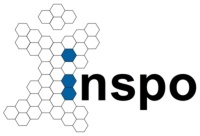 Institut für Sport- und Bewegungswissenschaft | Studiengang | MatrikelnummerPRAKTIUMSBERICHTSommersemester XY06.5.2020 – 19.06.2020 Unternehmenvorgelegt von:Vor-/ZunahmeAnschriftStudiengangMatrikelnummerBetreuer der Arbeit:Prof. Dr. XYDatum der AbgabeInhaltsverzeichnis1.	Rahmenbedingungen des Praktikums	42.	Wochenberichte	52.1.	Wochenbericht I      (XX.XX. – XX.XX.XXXX)	62.2.	Wochenbericht II      (XX.XX. – XX.XX.XXXX)	72.3.	Wochenbericht III      (XX.XX. – XX.XX.XXXX)	82.4.	Wochenbericht IV      (XX.XX. – XX.XX.XXXX)	92.5.	Wochenbericht V      (XX.XX. – XX.XX.XXXX)	102.6.	Wochenbericht VI      (XX.XX. – XX.XX.XXXX)	112.7.	Wochenbericht VII      (XX.XX. – XX.XX.XXXX)	122.8.	Wochenbericht VIII     (XX.XX. – XX.XX.XXXX)	132.9.	Wochenbericht IX      (XX.XX. – XX.XX.XXXX)	142.10.   Wochenbericht X    (XX.XX. – XX.XX.XXXX)	153.	Literaturverzeichnis	164.	Anhang	17Rahmenbedingungen des PraktikumsDieser Teil der schriftlichen Arbeit dient der Beschreibung der allgemeinen Rahmenbedingungen des Praktikums. DauerZeitlicher UmfangArbeitsbereiche und TätigkeitenWochenberichte--------- Wochenbericht Beispiel						(XX.XX. – XX.XX.XXXX)Führen Sie in diesem Bereich zunächst das Datum, die Woche und ihre Abteilung auf und zählen Sie danach die jeweiligen Aufgaben/Arbeitsaufträge der Woche – stichwortartig - auf:WOCHE X:								(ABTEILUNG)Aufgabe AAufgabe BAufgabe CAufgabe DFormulieren Sie im weiteren Verlauf einen ausführlichen Wochenbericht, der folgende Dinge beinhaltet:Aufgabenbereich und selbst ausgeführte TätigkeitenBechreibung der Arbeitsvorgänge und (falls vorhanden) ResultateVeranschaulichendes Material (Bilder, Zeichnungen, Tabellen)Verfassen Sie diesen Teil der schriftliche Arbeit als Fließtext und nicht in Stichpunkten!           (ca 1-2 Seiten) (Bitte löschen Sie diese Seite bis zur Obergrenze ( ------)  in ihrer Endversion)Wochenbericht I						(XX.XX. – XX.XX.XXXX)Wochenbericht II						(XX.XX. – XX.XX.XXXX)Wochenbericht III						(XX.XX. – XX.XX.XXXX)Wochenbericht IV						(XX.XX. – XX.XX.XXXX)Wochenbericht V						(XX.XX. – XX.XX.XXXX)Wochenbericht VI						(XX.XX. – XX.XX.XXXX)Wochenbericht VII						(XX.XX. – XX.XX.XXXX)Wochenbericht VIII					(XX.XX. – XX.XX.XXXX)Wochenbericht IX						(XX.XX. – XX.XX.XXXX)Wochenbericht X				(XX.XX. – XX.XX.XXXX)LiteraturverzeichnisKM. (2016). Bildungsplan 2016. Allgemeinbildende Schulen - Gymnasium. Endfassung Sport vom 26. April 2019. Stuttgart. Abgerufen von http://www.bildungsplaene-bw.de/site/bildungsplan/get/documents/lsbw/export-pdf/depot-pdf/ALLG/BP2016BW_ALLG_GYM_SPO.pdf am 26.04.2019.AnhangErklärung über die Eigenständigkeit der schriftlichen ArbeitIch versichere, dass ich die vorliegende Arbeit mit dem Titel .................................................................................selbständig verfasst und keine anderen als die angegebenen Quellen und Hilfsmittel benutzt habe; aus fremden Quellen entnommene Passagen und Gedanken sind als solche kenntlich gemacht.Name:		_______________________________       Unterschrift:	 ________________________________Datum:	 ________________________________BESCHREIBUNG DES UNTERNEHMENS:Diese Seite ist für eine Beschreibung des Unternehmens und der Handlungs-/Tätigkeitsfelder des Betriebs vorgesehen.BESCHREIBUNG DES UNTERNEHMENS:Diese Seite ist für eine Beschreibung des Unternehmens und der Handlungs-/Tätigkeitsfelder des Betriebs vorgesehen._____________________________Stempel des Unternehmens___________________________Unterschrift des/der VorgesetztenWOCHE X:(ABTEILUNG)Aufgabe AAufgabe BAufgabe CAufgabe DAufgabe AAufgabe BAufgabe CAufgabe DBeschreibung der Tätigkeiten:Beschreibung der Tätigkeiten:________________________Unterschrift Praktikant________________________Unterschrift Betreuer/inWOCHE X:(ABTEILUNG)Aufgabe AAufgabe BAufgabe CAufgabe DAufgabe AAufgabe BAufgabe CAufgabe DBeschreibung der Tätigkeiten:Beschreibung der Tätigkeiten:________________________Unterschrift Praktikant________________________Unterschrift Betreuer/inWOCHE X:(ABTEILUNG)Aufgabe AAufgabe BAufgabe CAufgabe DAufgabe AAufgabe BAufgabe CAufgabe DBeschreibung der Tätigkeiten:Beschreibung der Tätigkeiten:________________________Unterschrift Praktikant________________________Unterschrift Betreuer/inWOCHE X:(ABTEILUNG)Aufgabe AAufgabe BAufgabe CAufgabe DAufgabe AAufgabe BAufgabe CAufgabe DBeschreibung der Tätigkeiten:Beschreibung der Tätigkeiten:________________________Unterschrift Praktikant________________________Unterschrift Betreuer/inWOCHE X:(ABTEILUNG)Aufgabe AAufgabe BAufgabe CAufgabe DAufgabe AAufgabe BAufgabe CAufgabe DBeschreibung der Tätigkeiten:Beschreibung der Tätigkeiten:________________________Unterschrift Praktikant________________________Unterschrift Betreuer/inWOCHE X:(ABTEILUNG)Aufgabe AAufgabe BAufgabe CAufgabe DAufgabe AAufgabe BAufgabe CAufgabe DBeschreibung der Tätigkeiten:Beschreibung der Tätigkeiten:________________________Unterschrift Praktikant________________________Unterschrift Betreuer/inWOCHE X:(ABTEILUNG)Aufgabe AAufgabe BAufgabe CAufgabe DAufgabe AAufgabe BAufgabe CAufgabe DBeschreibung der Tätigkeiten:Beschreibung der Tätigkeiten:________________________Unterschrift Praktikant________________________Unterschrift Betreuer/inWOCHE X:(ABTEILUNG)Aufgabe AAufgabe BAufgabe CAufgabe DAufgabe AAufgabe BAufgabe CAufgabe DBeschreibung der Tätigkeiten:Beschreibung der Tätigkeiten:________________________Unterschrift Praktikant________________________Unterschrift Betreuer/inWOCHE X:(ABTEILUNG)Aufgabe AAufgabe BAufgabe CAufgabe DAufgabe AAufgabe BAufgabe CAufgabe DBeschreibung der Tätigkeiten:Beschreibung der Tätigkeiten:________________________Unterschrift Praktikant________________________Unterschrift Betreuer/inWOCHE X:(ABTEILUNG)Aufgabe AAufgabe BAufgabe CAufgabe DAufgabe AAufgabe BAufgabe CAufgabe DBeschreibung der Tätigkeiten:Beschreibung der Tätigkeiten:________________________Unterschrift Praktikant________________________Unterschrift Betreuer/in